О    предоставлении   сведений   о   доходах,   расходах,   об   имуществе   и обязательствах имущественного характера лиц, замещающих должности руководителей муниципальных учреждений сельского поселения Бураевский сельсовет муниципального района Бураевский район Республики Башкортостан и членов их семей, порядке размещения данных сведений на официальном сайте Администрации сельского поселения Бураевский сельсовет муниципального района Бураевский район Республики Башкортостан и предоставления этих сведений средствам массовой информацииВ соответствии с требованиями Федерального закона от 25 декабря 2008 года № 273-ФЗ «О противодействии коррупции», Указа Президента Российской Федерации от 08 июля 2013 года «Вопросы противодействия коррупции», Указа Президента Российской Федерации от 23 июня 2014 года "Об утверждении формы справки о доходах, расходах, об имуществе и обязательствах     имущественного    характера    и    внесении    изменений    в некоторые акты Президента Российской Федерации", совет сельского поселения РЕШИЛ:1. Руководителям муниципальных учреждений сельского поселения Бураевский сельсовет муниципального района Бураевский район Республики Башкортостан  предоставлять  сведения  о  доходах, расходах, об имуществе и обязательствах имущественного характера и членов их семей согласно форме, утвержденной Указом Президента Российской Федерации от 23 июня 2014 ‘года "Об утверждении формы справки о доходах, расходах, об имуществе и обязательствах имущественного характера и внесении изменений в некоторые акты Президента Российской Федерации";2. Утвердить прилагаемый Порядок размещения сведений о доходах, расходах, об имуществе и обязательствах имущественного характера лиц, замещающих должности руководителей муниципальных учреждений сельского поселения Бураевский сельсовет муниципального района Бураевский район Республики Башкортостан и членов их семей на официальном сайте Администрации сельского поселения Бураевский сельсовет муниципального района Бураевский район Республики Башкортостан и представления этих сведений средствам массовой информации (приложение 1);3. Разместить настоящее решение на официальном сайте Администрации сельского поселения Бураевский сельсовет муниципального района Бураевский район Республики Башкортостан;4. Контроль     за     исполнением    настоящего    решения   оставляю   за собойПредседательствующий на заседании,Глава сельского поселения                                                                А.К. Латиповс. Бураево04 июня 2021 г.№ 161ПОРЯДОКразмещения сведений о доходах, расходах, об имуществе и обязательствах   имущественного характера лиц, замещающих должности руководителеймуниципальных учреждений сельского поселения Бураевский сельсовет муниципального района Бураевский район Республики Башкортостани представления этих сведений средствам массовой информации1. Настоящий    Порядок    устанавливает   обязанности   размещения   сведений   о доходах, расходах и обязательствах имущественного характера лиц, замещающих должности руководителей муниципальных учреждений сельского поселения Бураевский сельсовет муниципального района Бураевский район Республики Башкортостан, их супругов и несовершеннолетних детей (далее - сведения о доходах, расходах, об имуществе и обязательствах имущественного характера) на официальном сайте Администрации сельского поселения Бураевский сельсовет муниципального района Бураевский район Республики Башкортостан в информационно-телекоммуникационной сети «Интернет» (далее — официальный сайт), и предоставления этих сведений средствам массовой информации для опубликования в связи с их запросами.2. На официальном сайте размещаются и средствам массовой информации предоставляются для опубликования следующие сведения о доходах, расходах, об имуществе и обязательствах имущественного характера  согласно  форме в приложении к настоящему Порядку:1) перечень объектов недвижимого имущества, принадлежащих руководителю муниципального учреждения, сего супруге (супругу) и несовершеннолетним детям на праве собственности или находящихся в их пользовании, с указанием вида, площади и страны расположения каждого из них;2) перечень транспортных средств, с указанием вида и марки, принадлежащих на праве собственности руководителю муниципального учреждения, его супруге (супругу) и несовершеннолетним детям;3) декларированный годовой доход руководителя муниципального учреждения, его супруги (супруга) и несовершеннолетних детей.3. В размещаемой на официальном сайте и предоставляемых средствам массовой информации для опубликования сведениях о доходах, расходах, об имуществе и обязательствах имущественного характера запрещается указывать:1) иные сведения (кроме указанных в пункте 2 настояшего Порядка) о доходах руководителя муниципального учреждения, его супруги (супруга) и несовершеннолетних детей, об имуществе, принадлежащем на праве собственности названным лицам, и об их обязательствах имущественного характера;2) персональные данные супруги (супруга), детей и иных членов семьи руководителя муниципального учреждения;3) данные, позволяющие определить место жительства, почтовый адрес, телефон и иные индивидуальные средства коммуникации руководителя муниципального учреждения, его супруги (супруга), детей и иных членов семьи;4) данные, позволяющие определить местонахождение объектов недвижимого имущества, принадлежащих руководителю муниципального учреждения, его супруге (супругу), детям, иным членам семьи на праве собственности или находящихся в их пользовании;5) информацию, отнесенную к государственной тайне или являющуюся конфиденциальной.4. Сведения о доходах, расходах, об имуществе и обязательствах имущественногохарактера, указанные в пункте 2 настоящего Порядка, размещаются на официальном сайте в 14- дневный срок со дня истечения срока, установленного для подачи справок о доходах, расходах, об имуществе и обязательствах имущественного характера руководителей муниципальных учреждений.5. При  размещении  на  официальном  сайте  сведений  о  доходах,  об имуществе и обязательствах имущественного характера за каждый последующий год указанные сведения, размещенные в предыдущие годы, сохраняются на официальном сайте.6. Специалист, ответственный за кадровую работу муниципального учреждения:1) в трехдневный срок со дня поступления запроса от средств массовой информации сообщают о нем руководителю муниципального учреждения, в отношении которого поступил запрос;2) в семидневный срок со дня поступления запроса от средства массовой информации обеспечивает предоставление ему сведений, в том случае, если запрашиваемые сведения отсутствуют на официальном сайте.7. Сотрудник, ответственный за кадровые вопросы Администрации сельского поселения Бураевский сельсовет муниципальногограйона Бураевский район Республики Башкортостан,    несет   ответственность    за    несоблюдение    настоящего    Порядка    в соответствии с законодательством Российской Федерации.Управляющий делами                                                                                           Б.Р. АхметовСведения о доходах, расходах, об имуществе и обязательствах имущественного характера лиц, замещающих должности руководителей муниципальных учреждений сельского поселения Бураевский сельсовет муниципального района Бураевский район Республики Башкортостан и представления этих сведений средствам массовой информацииБАШКОРТОСТАН РЕСПУБЛИКАhЫБорай  районыМуниципаль районынынБорай  ауыл советыауыл билэмэhе
Советы452960, Борай ауылы, Пушкин урамы, 2
т. (34756) 2-19-71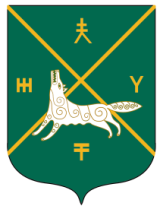 РЕСПУБЛИКА БАШКОРТОСТАНСовет
сельского поселенияБураевский сельсовет муниципального районаБураевский район452960, c. Бураево, ул. Пушкина, 2
т. (34756) 2-19-71Внеочередное заседаниеКАРАР28-го созываРЕШЕНИЕПриложение к решению Совета сельского поселения Бураевский сельсовет муниципального района Бураевский районРеспублики Башкортостанот 04.06.2021 г. № 161Приложение к Порядку, утверждённому решением Советасельского поселения  Бураевский сельсовет муниципального района Бураевский район Республики Башкортостан от 04.06.2021 г. № 161Фамилия,Имя,ОтчествоДолжностьГодовой доход (в рублях)Объекты недвижимого имущества, принадлежащие на праве собственностиОбъекты недвижимого имущества, принадлежащие на праве собственностиОбъекты недвижимого имущества, принадлежащие на праве собственностиОбъекты недвижимого имущества, находящиеся в пользованииОбъекты недвижимого имущества, находящиеся в пользованииОбъекты недвижимого имущества, находящиеся в пользованииТранспортные средства, принадлежащие на праве собственностиТранспортные средства, принадлежащие на праве собственностиСведенияо расходахСведенияо расходахВидПлощадь (в кв.м)Страна расположенияВидПлощадь (в кв.м)Страна расположенияВидМаркаВид приобретённого имуществаИсточник получения средства